Мастер-класс для родителей.Развивающая игра «Сложи квадрат» (В. П. Никитина)Цели: развитие интеллектуальных, творческих способностей, сообразительности, пространственного воображения, логического мышления. Принцип игры напоминает сложение паззла – из отдельных разрозненных частей необходимо сложить нечто целое. Этим целым является каждый из 24 квадратов, входящих в состав игры. Квадраты окрашены в разные цвета, а способ их нарезки изменяется от простого к сложному. Игра многоуровневая, уровень сложности зависит от количества составных частей. Самые простые задания (2-3 части) можно предлагать ребенку уже с 2 лет. Игра вовсе не так проста, как кажется на первый взгляд – малыши могут решать эти задачки несколько лет. Она обучает самостоятельно мыслить, придумывать, творить. В процессе игры ребенок постигает такие понятия, как часть и целое, активно развивая способности к синтезу и анализу, пространственное воображение, учится комбинировать детали, собирая из них целое, учится вырабатывать алгоритм игры, разбивая сложную задачу на несколько простых этапов.  Квадраты Никитина легко сделать своими руками. Для этого нужно вырезать из цветной бумаги 24 квадрата разных оттенков и наклеить их на картон. Затем каждый квадрат разрезать по предварительно нанесенным линиям.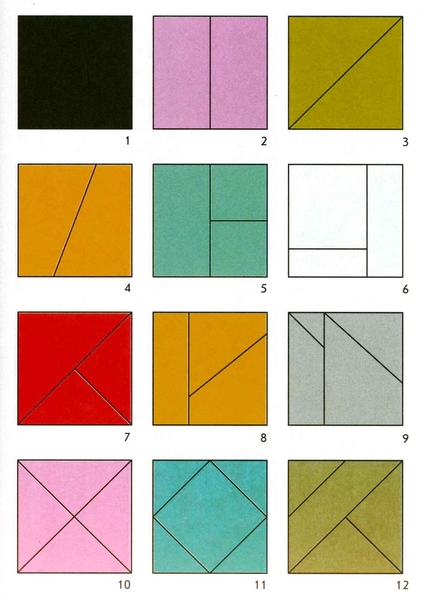 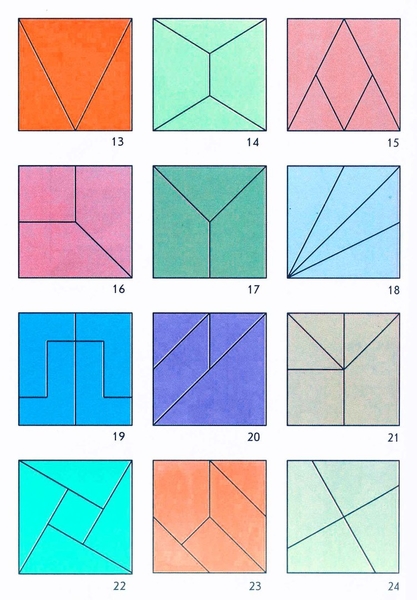 